MARCO POLO AWARDfor the creation of a joint CEE tourism productfor Chinese touristsAPPLICATION FORM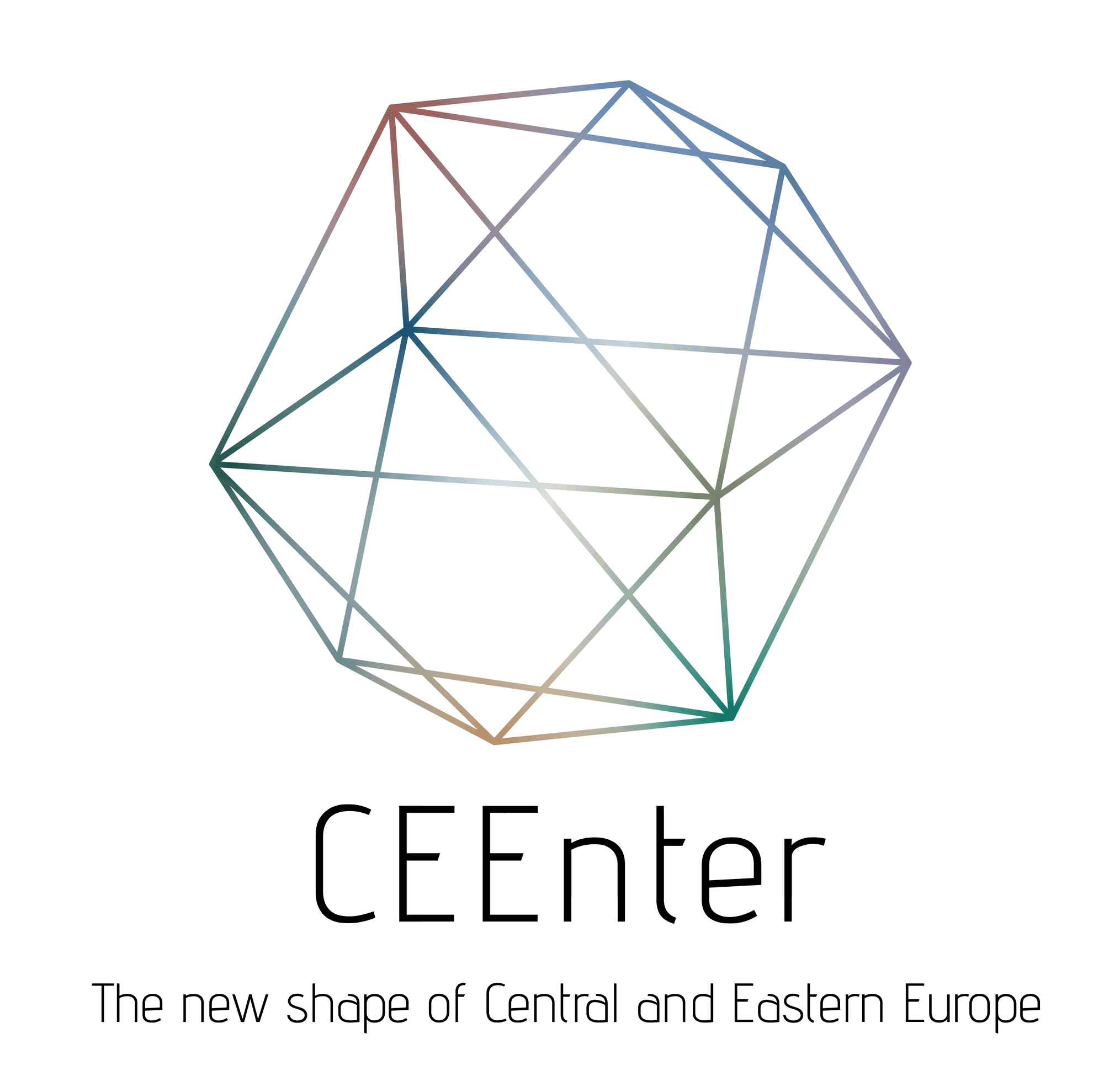 Please use this form to apply for the Marco Polo Award 2019.Application Deadline: 31st May 2019Send to e-mail tcc@mfa.gov.huApplicantAddresswebsitewebsite in Chinese (if applicable)Contact dataname:e-mail:Phone: Company profile (max 150 words)Name and description of tourism product. Results achieved in 2018 (max 1200 words)List of supplementary documentsAny other relevant information (optional)Date, Place 